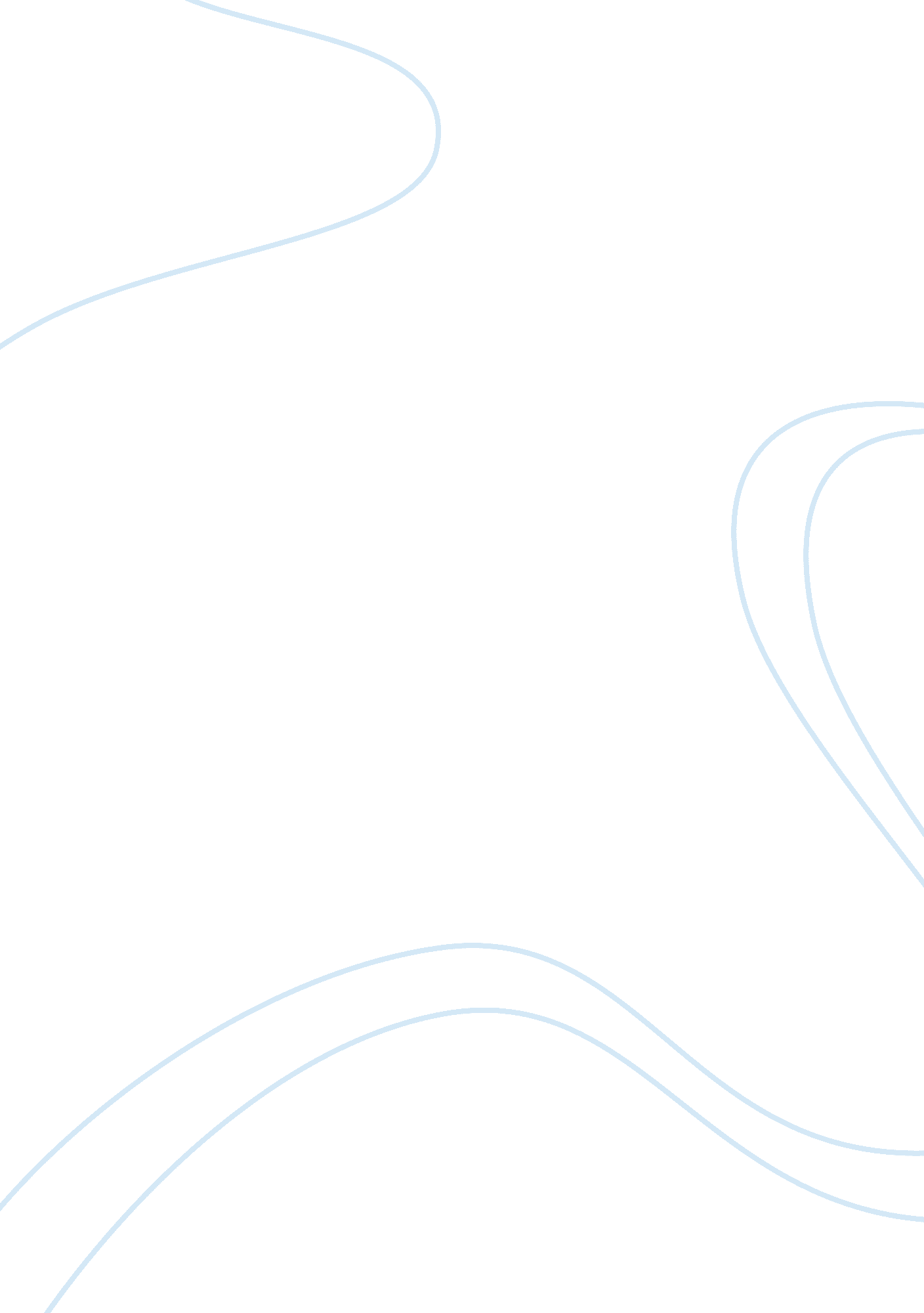 Bromothymol blue c27h28br2o5s structure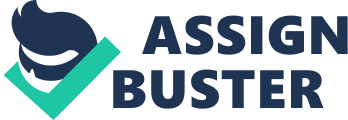 Contents Safety: Experimental data Predicted – ACD/Labs Predicted – ChemAxon Predicted – Mcule Experimental Physico-chemical Properties Experimental Melting Point: Experimental Boiling Point: Experimental Gravity: Miscellaneous Appearance: Stability: Safety: Predicted data is generated using the ACD/Labs Percepta Platform – PhysChem Module Click to predict properties on the Chemicalize site 1-Click Docking 1-Click Scaffold Hop Molecular Formula C 27 H 28 Br 2 O 5 S Average mass 624. 381 Da Density 1. 5±0. 1 g/cm 3 Boiling Point 614. 3±55. 0 °C at 760 mmHg Flash Point 325. 3±31. 5 °C Molar Refractivity 144. 8±0. 4 cm 3 Polarizability 57. 4±0. 5 10 -24 cm 3 Surface Tension 54. 1±3. 0 dyne/cm Molar Volume 404. 9±3. 0 cm 3 200-202 °CAlfa Aesar 200 °COxford University Chemical Safety Data (No longer updated)More details 200-202 °CAlfa AesarA17746 200 °CJean-Claude Bradley Open Melting Point Dataset15410 201 °CJean-Claude Bradley Open Melting Point Dataset21238, 6586 184. 9 °CBiosynthJ-610060 63 g/mLBiosynthJ-610060 purple to pink powderOxford University Chemical Safety Data (No longer updated)More details Stable. Incompatible with strong oxidizing agents. Oxford University Chemical Safety Data (No longer updated)More details CAUTION: May irritate skin and eyesAlfa AesarA17746 Safety glasses. Oxford University Chemical Safety Data (No longer updated)More details Density: 1. 5±0. 1 g/cm 3 Boiling Point: 614. 3±55. 0 °C at 760 mmHg Vapour Pressure: 0. 0±1. 8 mmHg at 25°C Enthalpy of Vaporization: 94. 5±3. 0 kJ/mol Flash Point: 325. 3±31. 5 °C Index of Refraction: 1. 634 Molar Refractivity: 144. 8±0. 4 cm 3 #H bond acceptors: 5 #H bond donors: 2 #Freely Rotating Bonds: 4 #Rule of 5 Violations: 2 ACD/LogP: 8. 60 ACD/LogD (pH 5. 5): 7. 90 ACD/BCF (pH 5. 5): 575174. 94 ACD/KOC (pH 5. 5): 440905. 75 ACD/LogD (pH 7. 4): 6. 27 ACD/BCF (pH 7. 4): 13411. 26 ACD/KOC (pH 7. 4): 10280. 53 Polar Surface Area: 92 Å 2 Polarizability: 57. 4±0. 5 10 -24 cm 3 Surface Tension: 54. 1±3. 0 dyne/cm Molar Volume: 404. 9±3. 0 cm 3 